认证不予通过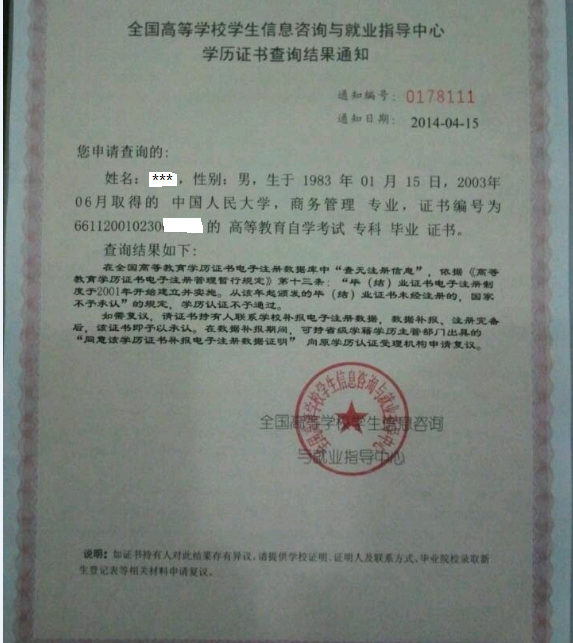 